- 14.09.2025 проведена декоративная стрижка кустов- 25.09.2023 выполнены плановые дератизационные мероприятияИнформация о проведенных работах ООО «УЖК «Территория-Запад»в СЕНТЯБРЕ 2023 года.Информация о проведенных работах ООО «УЖК «Территория-Запад»в СЕНТЯБРЕ 2023 года.Информация о проведенных работах ООО «УЖК «Территория-Запад»в СЕНТЯБРЕ 2023 года.Информация о проведенных работах ООО «УЖК «Территория-Запад»в СЕНТЯБРЕ 2023 года.Информация о проведенных работах ООО «УЖК «Территория-Запад»в СЕНТЯБРЕ 2023 года.ДатаАдрес объектаВид работФото до проведения работФото после проведения работ13-14.09Улица Академика Вонсовского, дом №21, подъезд 1, кв.17 Штукатурно-малярные работы                          ( устранение высолов) 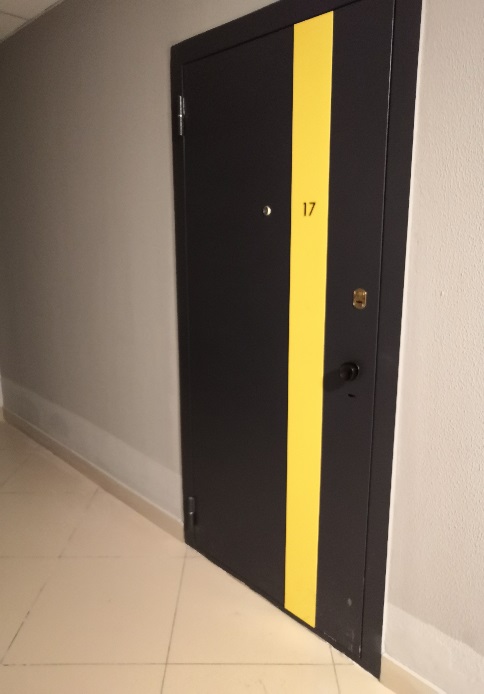 13-14.09Улица Академика Вонсовского, дом №21, подъезд 1, кв.53 Штукатурно-малярные работы                          ( устранение высолов) 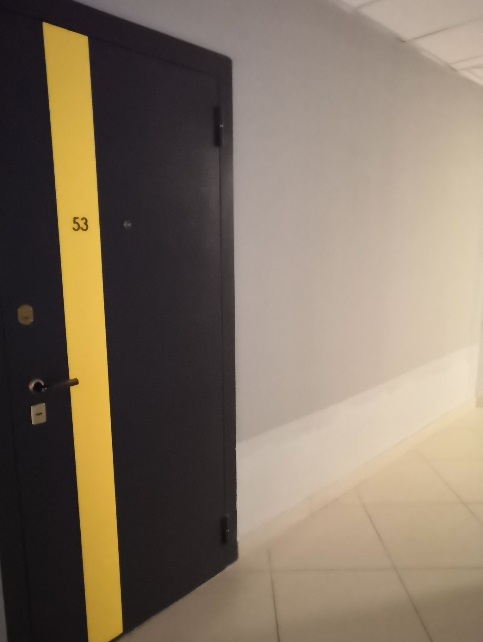 13-14.09Улица Академика Вонсовского, дом №21,подъезд 1, кв.56 Штукатурно-малярные работы                          ( устранение высолов) 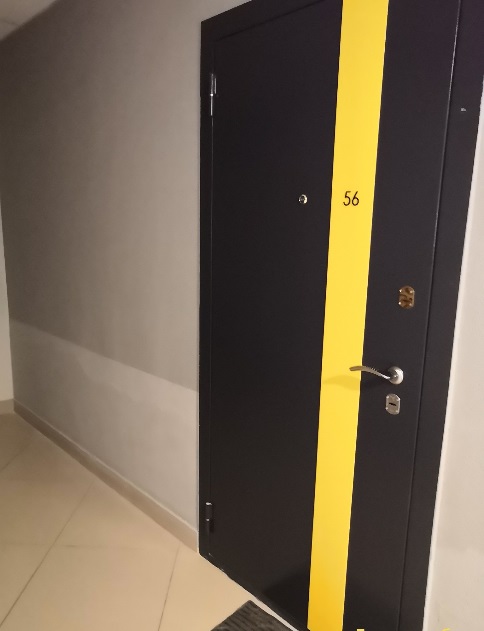 13-14.09Улица Академика Вонсовского,дом №21, подъезд 1, кв.79Штукатурно-малярные работы                          ( устранение высолов) 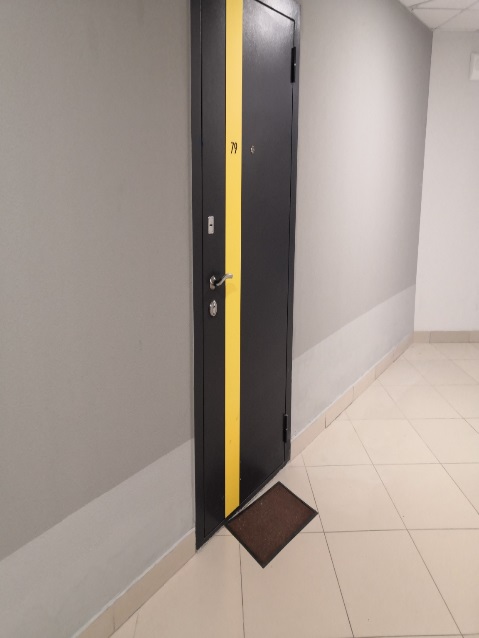 13-14.09Улица Академика Вонсовского,дом № 21, подъезд 1, кв.82Штукатурно-малярные работы                          ( устранение высолов) 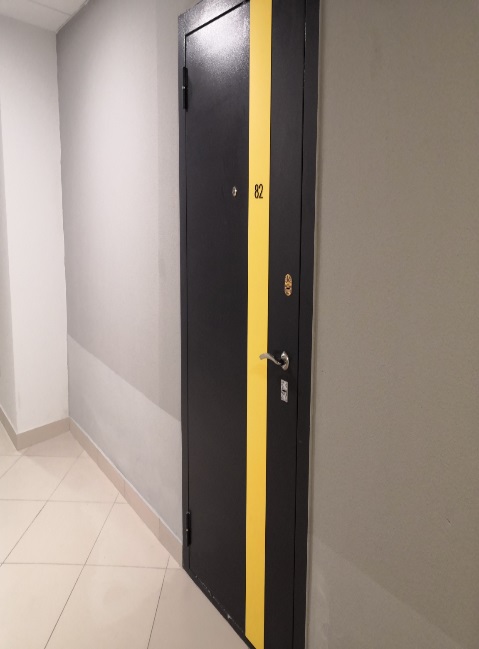 13-14.09Улица Академика Вонсовского,дом №21, подъезд 1, кв.163Штукатурно-малярные работы                          ( устранение высолов) 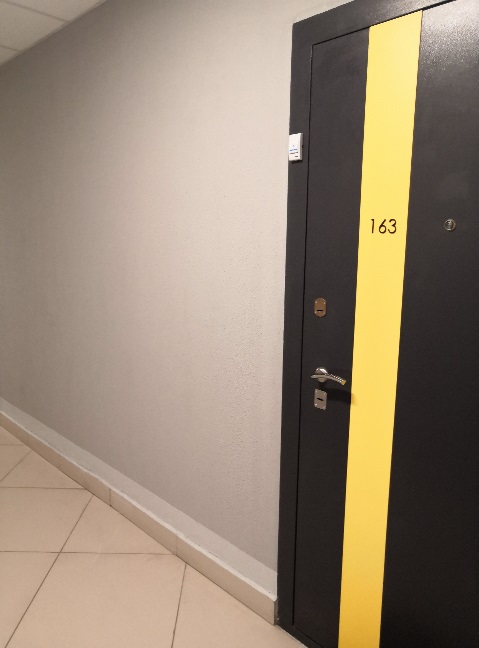 13-14.09Улица Академика Вонсовского,дом №21, подъезд 1, кв.167Штукатурно-малярные работы                          ( устранение высолов) 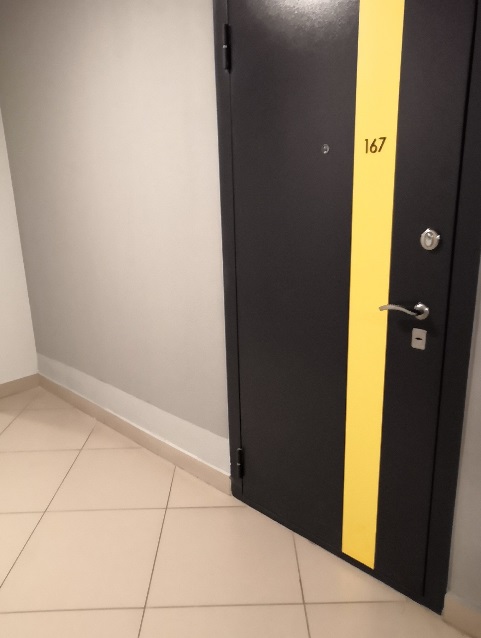 13-14.09Улица Академика Вонсовского,дом №21, подъезд 1, кв.173Штукатурно-малярные работы                          ( устранение высолов) 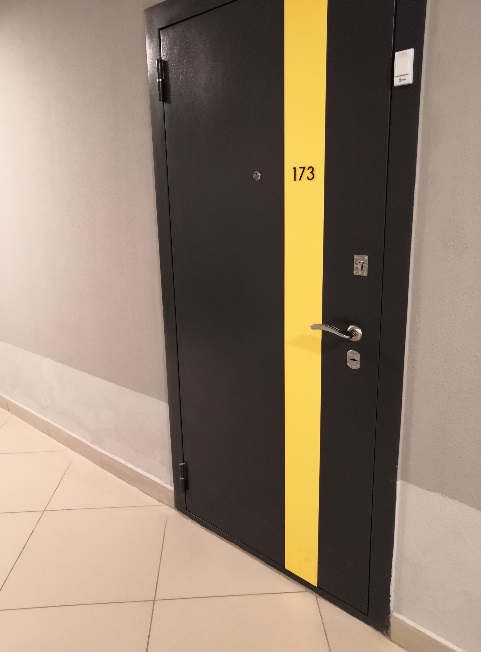 29.09.2023Улица Академика Вонсовского, дом №21 дворРемонт спортивного  тренажера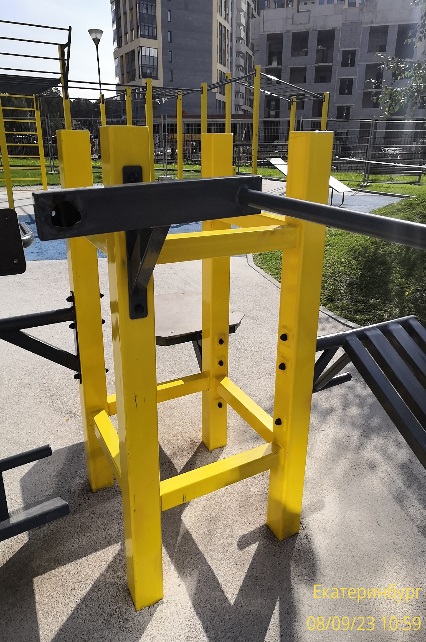 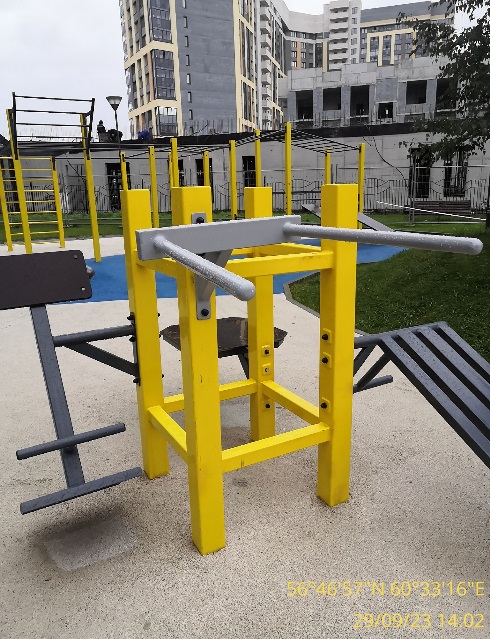 27.09Улица Академика Вонсовского, дом 21/2 дворПокраска антипарковоч-ных столбиков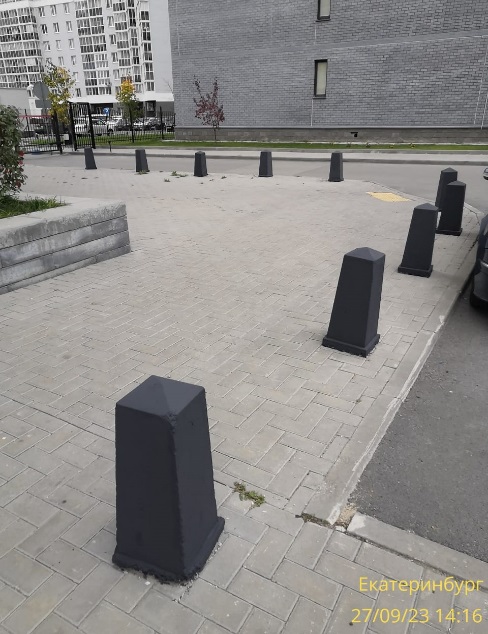 